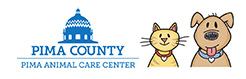 Pima Animal Care CenterWorkplace Culture ExpectationsCreate and Maintain a Safe Workplace:Take responsibility for keeping yourself, coworkers, volunteers, visitors and animals safe.Be part of creating and maintaining a culture of safety, even when you’re in a hurry.Know your own limitations and seek help when needed.Bring safety concerns to the attention of your supervisor.Strive for Excellence Make customer service a priority and strive to constantly improve the customer experience, both internally and externally.Be willing to continue to learn and improve oneself professionally through training, reading and other learning opportunities.Educate yourself on national and regional best practices in animal welfare.Be thorough, careful and precise in all work.Think and act constructively and look for solutions to make things better for animals and people. Support a Collaborative Animal Shelter:Practice “we” thinking.  We achieve goals together or not at all.Understand that whether as an individual or work groups, we all share the same goals and play different, valuable roles in achieving them.Support, mentor and uplift coworkers.When faced with conflict with individuals or between teams, focus on the situation or problem rather than the individual(s).Maintain constructive relationships with coworkers and between teams.Lead by example.Set each other up for success by sharing information, helping each other and keeping workspaces organized and stocked with supplies.Demonstrate a Commitment to Healthy Communication:Communicate with staff, volunteers, other professionals and the public in a professional, positive and helpful manner. Respond to emails, phone calls and in-person requests in a timely manner.Deliver and receive complaints, suggestions and other communications in a respectful and open-minded manner.Share information that affects others with them in a timely manner.Take a stand to stop gossip, grudges, cliques, conflicts and negativity and be part of solutions.Take time to listen and understand before responding.Be Respectful:Respect different opinions and workstyles.Respect decisions made and directives given.Show compassion for and have patience with your co-workers.Respect all employees and volunteers equally, regardless of job title, seniority, position or opinion.Expect differences, know differences are not wrong and how to handle conflict with individuals or teams constructively. Look for the contribution each person makes in helping animals and people in need.Promote Trust:Take responsibility for yourself and be accountable for your own actions.Commit to working for a safe, humane future for animals and people.Build trust in all your interactions, regardless of who they are with.If you have questions or concerns, communicate upward, rather than complaining to or gossiping with others.Provide accurate, thorough, objective documentation. Follow instructions carefully, meet deadlines when assigned.Ask for help and training when you don’t understand something.Acknowledge the Emotional Aspect of Our Work:Remember to have a sense of humor, but never at the expense of others or professionalism.Identify healthy ways to reduce and relieve stress.Take care of yourself, paying attention to your work/life balance.Find appropriate ways to express strong emotions as they arise.Respect others’ response to emotions - they may be different than yours.Treat your colleagues as members of your Animal Services and police department family.Have fun! Show Appreciation:Remember why you have chosen to work in animal welfare.Practice appreciation at all levels and every day.Acknowledge people when they do good things. Shout-outs should be a daily occurrence! Thank others when they make your day better and brighter.Be Safe and Compassionate When Handling Animals:Treat all animals in your care with patience, kindness and compassion.Become adept at reading animal behavior to make sound, safe handling decisions.Pursue and take advantage of training opportunities offered at the shelter to help you become a better animal handler.Recognize each animal is an individual and should be treated as such. Avoid stereotypes and generalizations about breed, type, etc.Model safe, humane handling to other staff, volunteers and the public. You are the expert."I acknowledge I have received, read and understand the PACC Workplace Culture Agreement and I agree to follow it.'Print Name _________________________________________		Date________________________Signature___________________________________________		